Адрес места БРТСМарка БРТСЦвет БРТСГосударственный регистрационный знакДата размещения уведомленияг.Московский, мкр.3, д.10, стр.1 (котельная)Дэу НексияЗеленыйК 533 СС 9907.09.2017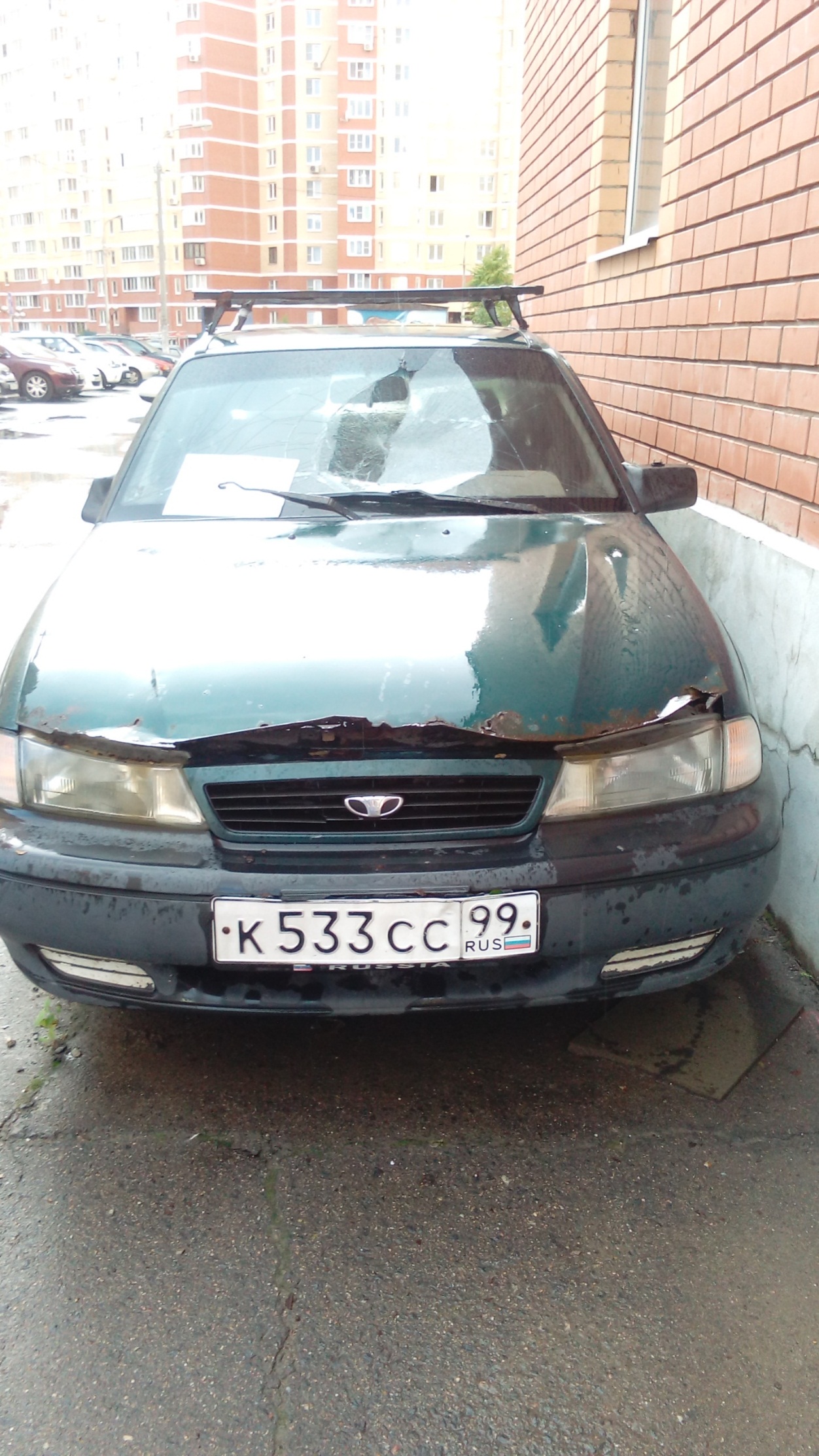 